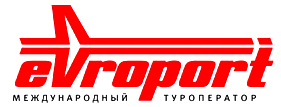 БАРСЕЛОНА – КОСТА БРАВА 2+5Заезды: круглый год по субботам (возможен заезд в другой день недели по запросу за доплату)Минимум – 2 человека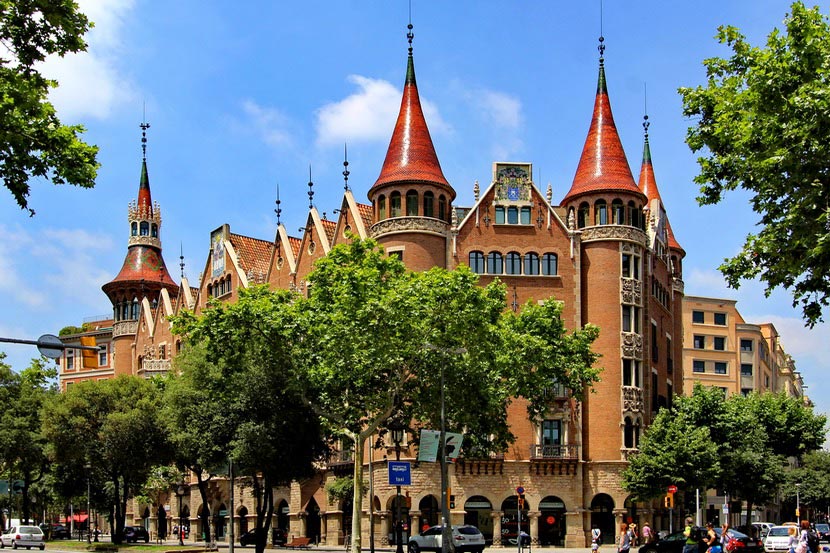 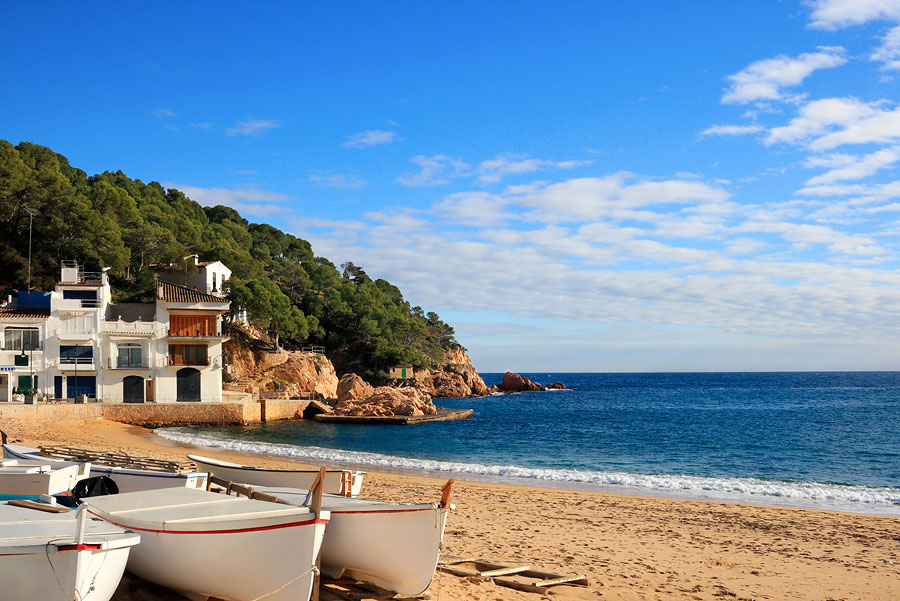 Групповой тур8 ДНЕЙ/ 7 НОЧЕЙ:1 день
Барселона – Коста БраваПрибытие в Барселону. Трансфер в отель. Посещение представления «Волшебного фонтана» Барселоны  и  ужин в музее под открытым небом  «Испанская деревня»*.Ночлег.2 день
Барселона –Коста БраваЗавтрак. Экскурсия в Барселону с осмотром района Эшампла и архитектурных шедевров Антонио Гауди, Саграда Фамилия, горы Монтжуик с панорамным видом на город, улицы Рамблас, Готическому кварталу. Свободное время. Трансфер на побережье Коста Брава и размещение в отеле  в Льорет де Мар. Ночлег и ужин. 3 день
Коста Брава-дегустация винЗавтрак. Экскурсия «Здравствуй, Коста Брава!» с прогулкой в бухту Фенальс,  осмотром Садов Санта Клотильда * и дегустацией вин* в традиционной бодеге. Свободное время. Ночлег и ужин .4 день
Льорет де МарЗавтрак. Пешеходная экскурсия по Льорет де Мару с посещением музея «Кошкин дом»*. Свободное время. Желающие могут заказать шоу программы, посетить СПА центр Магма, Казино Льорет де Мар. Ночлег и ужин .5 -7 день
Коста БраваЗавтрак. Отдых  с полупансионом. Желающие могут заказать экскурсии в Перпиньян и Колиур, Каркасон, Монтсеррат, музей Сальватора Дали и Жерону. Ночлег и ужин.8 деньАэропортЗавтрак. Групповой трансфер в аэропорт. Конец тура  ВКЛЮЧАЕТ Ночлеги и питание согласно выбранной программе,  групповые трансферы,  экскурсии на русском языке,          входные билеты , обозначенные *.Внимание, в сложные даты выставок и конгрессов    в Барселоне  возможно размещение в отеле  или пансионе 2*   вместо 3*.ВНИМАНИЕ При заезде  закрытии Волшебного Фонтана на профилактику   замена не предоставляетсяВНИМАНИЕВ программе возможны изменения, замена ужина на обед,  порядка проведения экскурсий и времени их начала Цены недействительны  или могут быть повышены в период Нового Года и Рождества, конгресса Мобильной связи, Пасхи и других крупных выставок и конгрессов ВНИМАНИЕВолшебный фонтан работает с октября по май только в пятницу и субботу. При заезде в Барселону в другие дни посещение Фонтана не гарантируется и компенсация не предоставляется